Assessment Plan (SLOs and Methods) | Outcomes*Outcome Name: *Outcome Description:Outcome Status: (Active/Archived)Planned Assessment Years: (drop-down list of academic years)Start Date: (chosen from calendar)Archived Date: (chosen from calendar)*Outcome Type: (Disposition/Knowledge/Skills)Reason for Archival:Assessment Plan (SLOs and Methods) | Assessment MethodsActive (checked or not):*Assessment Type: (select from drop-down menu)Analysis of Written ArtifactsCapstone AssignmentComprehensive, Certification, or Professional Exam(s)Course Embedded AssignmentsCourse Exam(s)Course ProjectGroup ProjectInternshipInterviewsNationally Benchmarked ExamOral PresentationOtherPerformance or JuryPortfolio ReviewPresentation/PerformanceProject & AssignmentsRating of SkillsReview of Student ResearchReview of Thesis/Dissertation/Creative ComponentSupervisor EvaluationSurvey*Assessment Method:*Learning Outcome Goal/Benchmark:Findings and Use of Findings (Actions) | Findings* Submission Date: (chosen from calendar)* Finding Summary (for more information, click the field-level information button):What trends have been seen for this SLO across time? If the rubrics used have multiple components, provide a breakdown in aggregated scores across each component.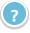 * Reporting Period: (2016 - 2017, 2017 - 2018, 2018 - 2019, etc…)* Conclusion: (select from drop-down menu)1 – Does Not Meet Program Expectations (Unacceptable)2 – Meets Minimum Program Expectations (Developing)3 – Meets Program Expectations (Proficient)4 – Exceeds Program Expectations (Advanced)* Number of Students Assessed: (value must be a number)* Number of Successful Students: (value must be a number)* How were students selected to participate in the assessment of this outcome?* What do the findings suggest about student achievement of this learning outcome? (for more information, click the field-level information button):If students are doing well, what can be attributed to this success? If they are doing poorly, are there any extraneous reasons to be considered?Findings and Use of Findings (Actions) | Use of Findings* Submission Date: (chosen from calendar)* Describe new action plans/improvements based on these findings. Specify if these changes are related to the assessment plan, curriculum, or the program as a whole. Please describe the process for implementing each change: (text field)If no changes are being made, please explain why. (text field)  Please keep in mind that student success does not negate the need for improvement within the program. If student success is consistently proven, consider creating a new SLO to focus on improving within your program.Area(s) of Improvement: (This is a multi-select field. Select any and all that apply using ctrl+click.)No changes are being implementedAssessment plan changesCurriculum changesProgram-related changesStatus: Pending/Complete (drop-down menu)*Provide a summary of the results of action plans that were completed over the last year, or describe the progress made in implementing any pending action plans. As of now, when is this action plan slated to be complete?Annual Executive SummariesReporting Year: (select from drop-down menu unless this year is automatically chosen)Assessment Coordinator: Assessment Coordinator’s E-mail Address: (text field)Plan Review and ApprovalDate Current Plan (SLOs and Methods) Was Reviewed and Approved by Department/Program: (chosen from calendar)Projected Date of Future Plan (SLOs and Methods) Review and Approval by Department/Program: (chosen from calendar)Program Information:Were university assessment funds used by the department/program for assessment activities?*: (yes/no)If yes, describe how funds were used and the contribution the funds had on the assessment process:(text field)Summary of Assessment FindingsDescribe overall assessment findings and faculty members' interpretation of the assessment results:Dissemination of FindingsDescribe the individual(s) or committee responsible for reviewing and interpreting assessment data:Describe the process for sharing and discussing assessment findings with program faculty:Does the department have a process to share assessment information with students? If not, what process will be put in place to do so?Explain the process of sharing your programs outcomes assessment report with stakeholders. This can include but is not limited to: faculty, staff, department heads, college deans, etc:Program Improvements Based on AssessmentBased on data collected this year, what program related changes are being considered or planned for the program? Please describe the process for implementing these changes:Based on data collected this year, what curriculum or teaching changes are being considered or planned for the program? Please describe the process for implementing these changes:Based on data collected this year, what assessment plan changes are being considered or planned for the program? Please describe the process for implementing these changes:How were the assessment findings collected this year used to improve accountability and effectiveness within the program?Are there any partnerships with services on campus to support student success within the student learning outcomes (SLOs)?Program Improvements Made in the Last Year (Select from drop-down menu)		Course Improvements		Curriculum Improvements		Assessment Measure Improvements		Revised Outcomes		Revised Assessment Plan		Improved Faculty Understanding or Buy-In		Increased Rigor		Other ImprovementsAre there any changes being made to the program that are external to assessment findings?Goals for the Coming Year:Is this program report ready for review? (yes/no)This program report could not be completed due to low student enrollment. (yes/blank)List all individuals associated with this report preparation: